Млађи узрастCvet se zove Natalijina ramonda. Ima pet listića plavoljubičaste boje.1.Prepiši: а) ime cveta:____________________________b) najdužu reč:__________________________2. Prepiši tekst ćirilicom.3.Nacrtaj i oboj cvet u svesci.Средњи узраст1.Шта је Дан примирја?________________________________________________________________________________2. Допуни: На Дан примирја се у Србији носи_______________________________________ .3. Цвет Наталијине рамонде је јединствен јер:а) увене кад се залијеб) не треба да се заливав) може да оживи ако увене4. Подвуци најкраћу реченицу у тексту.5.Најдужу реченицу препиши писаним    словима ћирилице.________________________________________________________________________________________________________________________________________________________________Задатак +*Где и када је потписан Дан примирја?*Опиши како се обележава Дан примирја у Француској.Старији узраст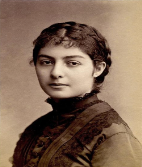 Наталијина рамонда, цвет феникс  Мали плавољубичасти цвет изабран је за амблем Дана примирја у Србији. Наталијина рамонда је цвет који је назван по краљици Наталији Обреновић. Расте на истоку Србије, на планини Ниџи, чији је највиши врх Кајмакчалан. Ту су се водиле највеће битке у Првом светском рату. Има га и у Македонији и Грчкој. Ова биљка позната је и као цвет феникс. Чак и када се потпуно осуши, ако се залије, Наталијина рамонда може оживети. Тако је после Првог светског рата оживела српска држава.1.Подвуци непознате речи у тексту.2.Допуни: Биљка која је обележје Дана примирја у Србији зове се  __________________________.3.Зашто је Наталијина рамонда позната као цвет феникс?________________________________________________________________________________4.Краљица по којој је цвет назван зове се: а) Рамонда б) Наталија Обреновић в) Натали5.Наведи сличности између судбине Србије у рату и особина Наталијине рамонде. ________________________________________________________________________________________________________________________________________________________________________________________________________________________________________________________________________________________Задатак +  *Поводом ког догађаја из Првог светског рата су целог дана звонила звона на цркви Нотр Дам у Паризу? (Презентација)* Краљица Наталија била је супруга краља _____________ и имала је сина ______________ . Била је чувена по лепоти свог доба (крај ____ и почетак _____века). Истражи #Шаблон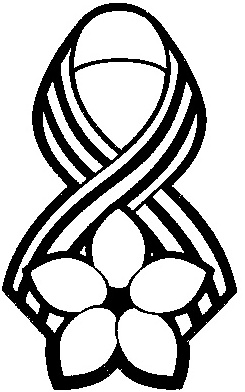 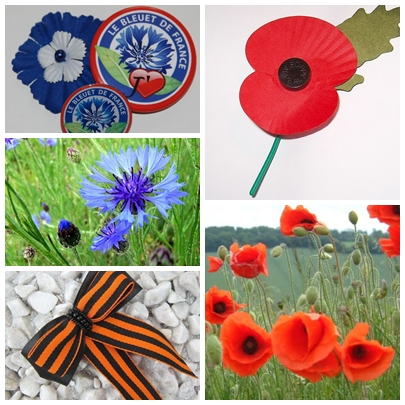 На слици су цветови и амблеми (симболи) Дана примирја у другим земљама. Да ли знаш имена цветова, симбола и земаља? Како се Дан примирја назива у тим земљама?Погледај презентацију о Великом рату и истражи. Напиши имена  личности на слици и кључне речи за сваку од њих. 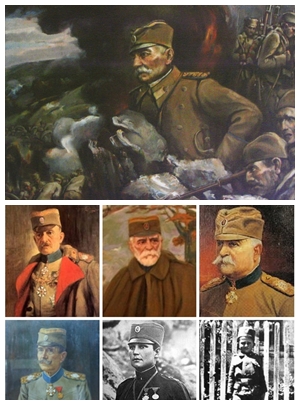 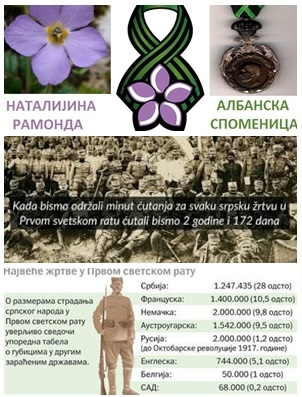 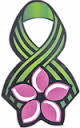 Наталијина рамонда је цвет-симбол који грађани у Србији носе на Дан примирја. То је дан када је завршен Велики рат. Цвет Наталијине рамонде је посебан. Чак и када се потпуно осуши, ако се залије, може да оживи.